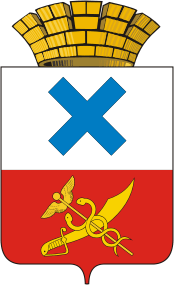 ПОСТАНОВЛЕНИЕ администрации Муниципального образованиягород Ирбитот 6 декабря 2017 года № 2231г. Ирбит	О проведении конкурса  на лучшее оформление объектов городской инфраструктуры «С Новым годом, Ирбит!»В целях создания праздничного, новогоднего оформления улиц города, повышения культуры обслуживания населения, руководствуясь Уставом Муниципального образования город Ирбит, администрация Муниципального образования город ИрбитПОСТАНОВЛЯЕТ: 1. Организовать проведение конкурса на лучшее оформление объектов городской инфраструктуры «С Новым годом, Ирбит!».2. Утвердить:2.1. Положение о проведении конкурса на лучшее оформление объектов городской инфраструктуры «С Новым годом, Ирбит!» (Приложение №1);2.2. Критерии оценок для предприятий и организаций Муниципального образования город Ирбит (Приложение №2);2.3. Критерии оценок для частного жилого сектора, расположенного на территории Муниципального образования город Ирбит (Приложение №3);2.4. Состав конкурсной комиссии (Приложение №4).3. Руководителям муниципальных организаций оформить занимаемые объекты и прилегающую к ним территорию в праздничном новогоднем стиле.4. Рекомендовать руководителям организаций города и индивидуальным предпринимателям оформить занимаемые ими здания и прилегающую к ним территорию в праздничном новогоднем стиле с применением световых материалов (гирлянд) для украшения фасадов, входных групп, витрин, витражей и интерьеров.5. Рекомендовать жителям частного жилого сектора оформить фасады своих жилых домов и прилегающую к ним территорию в праздничном новогоднем стиле. 6. Муниципальному автономному учреждению Муниципального образования город Ирбит «Редакция телерадиовещания «Ирбитский вестник» осветить проведение конкурса и итоги в средствах массовой информации.7. Настоящее постановление опубликовать в Ирбитской общественно-политической газете «Восход».8. Разместить настоящее постановление на официальном сайте администрации Муниципального образования город Ирбит в сети Интернет. 9. Контроль  исполнения настоящего постановления возложить на заместителя главы администрации Муниципального образования город Ирбит Н.В. Волкову.Глава Муниципального образования город Ирбит      		                                             Г.А. АгафоновПриложение № 1УТВЕРЖДЕНОпостановлением администрации  Муниципального образования город Ирбитот 6 декабря  2017 № 2231Положениео проведении конкурса на лучшее оформление объектов городской инфраструктуры «С Новым годом, Ирбит!»1. Общие положения1. Конкурс на лучшее оформление объектов городской инфраструктуры «С Новым годом, Ирбит!» (далее – конкурс) проводится с целью создания общего городского праздничного, новогоднего оформления, формирования привлекательного имиджа и поиска новых, оригинальных решений в рекламно-художественном оформлении прилегающих территорий, фасадов, интерьеров организаций клиентского обслуживания, предприятий торговли, общественного питания, бытового обслуживания населения и транспорта.2. В конкурсе могут принимать участие:- юридические лица и индивидуальные предприниматели, осуществляющие свою деятельность на территории Муниципального образования город Ирбит.- жители частного жилого сектора, расположенного на территории Муниципального образования город Ирбит. 3. Конкурс проводится с 15 декабря 2017 года по 15 января 2018 года.2. Порядок проведения конкурса1. Заявки на участие в конкурсе представляются в отдел экономического развития администрации Муниципального образования город Ирбит лично или посредством электронной почты, в срок до 21 декабря 2017 года по адресу: Свердловская область, г. Ирбит, ул. Революции,16, кабинет 29, тел. (34355) 6-58-84,  эл.почта - economirbit@yandex.ru. 2. Заявка оформляется по форме согласно Приложению к настоящему Положению.3. Без заявки могут принимать участие в конкурсе частные жилые дома, расположенные на территории Муниципального образования город Ирбит по рекомендации жителей города. Для принятия участия жителями города в отдел экономического развития администрации Муниципального образования город Ирбит лично, посредством телефонного звонка, или электронной почты предоставляется информация о местонахождении такого объекта в срок до 26 декабря 2017 года по адресу: Свердловская область, г. Ирбит, ул. Революции,16, кабинет 29, тел. (34355) 6-58-84, эл.почта - economirbit@yandex.ru. 3. Условия конкурса1. Конкурс проводится по следующим номинациям: 1.1. «Лучшее новогоднее оформление предприятий торговли»;1.2. «Лучшее новогоднее оформление предприятий общественного питания»;1.3. «Лучшее новогоднее оформление промышленных предприятий»;1.4. «Лучшее новогоднее оформление предприятий транспорта»;1.5.  «Лучшее новогоднее оформление жилого дома усадебной застройки»;1.6. «Лучшее новогоднее обслуживание населения».2. Номинации 1.1.-1.5. предусматривают оформление фасада здания, крыши (козырька), входной группы, окон, витрин, устройство праздничной иллюминации залов, ценников, меню, прейскурантов, сооружение снежных или ледовых скульптур, горок, оформление деревьев, кустарников, световое оформление, санитарное содержание территории и т.п. Номинация 1.6. предусматривает наличие в ассортименте новогодних сувениров, подарков, в меню – тематических блюд, проведение новогодних распродаж, программ, наличие в одежде персонала элементов новогодней тематики.4. Подведение итогов1. Итоги конкурса подводятся в 3 этапа:первый этап - заседание конкурсной комиссии (рассмотрение заявок, предоставленных материалов) - 22 декабря 2017 года;второй этап - объезд конкурсной комиссией предприятий - участников конкурса, который состоится не позднее 29 декабря 2017 года;третий этап - заседание конкурсной комиссии (подведение итогов) - 
15 января 2018 года.В каждой номинации конкурса определяется победитель путем подсчета баллов по оценочным критериям. 2. Победители конкурса награждаются денежными сертификатами:за 1 место – номиналом 10 тысяч рублей; за 2 место – номиналом 5 тысяч рублей;за 3 место – номиналом 3 тысячи рублей.Приложение к Положению о проведениигородского конкурса на лучшее оформление объектов городской инфраструктуры «С Новым годом, Ирбит!»ЗАЯВКАна участие в конкурсе на лучшее оформление объектов городской инфраструктуры «С Новым годом, Ирбит!»Номинация_________________________________________________________Тип, наименование объекта __________________________________________Адрес объекта _____________________________________________________Руководитель объекта (только для организаций)_________________________Название предприятия илиФ.И.О. индивидуального предпринимателя, собственника жилого дома___________________________________________Директор предприятия (только для организаций)________________________Контактный телефон ________________________________________________Участие в благотворительных акциях (да/нет)____________________________________________						____________________(дата)								  (подпись, расшифровка )Приложение № 2УТВЕРЖДЕНОпостановлением администрации  Муниципального образования город  Ирбитот  6 декабря  2017 № 2231Критерии оценок для предприятий и организаций Муниципального образования город Ирбит Приложение №3УТВЕРЖДЕНОпостановлением администрации  Муниципального образования город  Ирбитот 6 декабря  2017 № 2231Критерии оценок для частного жилого сектора, расположенного на территории Муниципального образования город ИрбитПриложение №4УТВЕРЖДЕНОпостановлением администрации  Муниципального образования город  Ирбитот 6 декабря  2017 № 2231Состав конкурсной комиссии№п. п.Критерии оценкиКол-во балловДля всех номинаций (рассматривается на 1 этапе)Для всех номинаций (рассматривается на 1 этапе)Для всех номинаций (рассматривается на 1 этапе)1.Участие в благотворительных акциях0-1Для номинаций: «Лучшее новогоднее оформление предприятия торговли», «Лучшее новогоднее оформление предприятий общественного питания», «Лучшее новогоднее оформление промышленных предприятий»,«Лучшее новогоднее оформление предприятий транспорта»,«Лучшее новогоднее обслуживание населения». Для номинаций: «Лучшее новогоднее оформление предприятия торговли», «Лучшее новогоднее оформление предприятий общественного питания», «Лучшее новогоднее оформление промышленных предприятий»,«Лучшее новогоднее оформление предприятий транспорта»,«Лучшее новогоднее обслуживание населения». Для номинаций: «Лучшее новогоднее оформление предприятия торговли», «Лучшее новогоднее оформление предприятий общественного питания», «Лучшее новогоднее оформление промышленных предприятий»,«Лучшее новогоднее оформление предприятий транспорта»,«Лучшее новогоднее обслуживание населения». 2.Наличие новогодних атрибутов (гирлянды, новогодние игрушки и т.п.)0-53.Оригинальность светового и художественного оформления 0-5 4.Оформление прилегающей территории (новогодняя ель, световое оформление, снежные (ледяные) скульптуры, сказочные персонажи, украшение деревьев и т.п.)0-5Для номинации «Лучшее новогоднее обслуживание населения»Для номинации «Лучшее новогоднее обслуживание населения»Для номинации «Лучшее новогоднее обслуживание населения»5.-Тематическая выкладка товаров на торговом оборудовании (для предприятий торговли); - Новогоднее оформление меню, включение в меню тематических блюд (для предприятий общественного питания); - Новогоднее оформление прейскуранта цен (для предприятий бытового обслуживания);- Новогоднее оформление перечня оказываемых услуг, наличие буклетов в новогодней тематике (для организаций,  оказывающих клиентское обслуживание).0-56.Применение программ лояльности покупателей (клиентов):- предоставление скидок, проведение акций, конкурсов,- работа по дисконтным картам,- применение пластиковых карт для безналичных расчетов,- применение сертификатов на оказание услуг0-47.Наличие в одежде персонала элементов новогодней тематики.0-1№п. п.Критерии оценкиКол-во балловДля номинации «Лучшее новогоднее оформление жилого дома усадебной застройки»Для номинации «Лучшее новогоднее оформление жилого дома усадебной застройки»Для номинации «Лучшее новогоднее оформление жилого дома усадебной застройки»1.Наличие новогодних атрибутов (гирлянды, новогодние игрушки и т.п.)0-52.Оригинальность светового и художественного оформления 0-5 3.Оформление прилегающей территории (новогодняя ель, световое оформление, снежные (ледяные) скульптуры, сказочные персонажи, украшение деревьев и т.п.)0-5Волкова Надежда Владимировна-заместитель главы администрации Муниципального образования город Ирбит, председатель комиссииИванова Евгения Владимировна-главный специалист отдела экономического развития администрации Муниципального образования город Ирбит, секретарь комиссииЧлены комиссии:Члены комиссии:Члены комиссии:Юдин Николай Вениаминович-Первый заместитель главы администрации Муниципального образования город ИрбитЗаложук Марина Александровна-начальник отдела архитектуры и градостроительства администрации Муниципального образования город ИрбитКоробейникова Наталья Витальевна-начальник Управления культуры, физической культуры и спорта Муниципального образования город ИрбитКоростелева Светлана Владиславовна-начальник отдела городского хозяйства администрации Муниципального образования город ИрбитКоровина Надежда Владимировна-ведущий специалист отдела экономического развития администрации Муниципального образования город ИрбитСавина Алеся Геннадьевна-директор Фонда поддержки малого предпринимательства Муниципального образования город Ирбит 